BAB IIIMETODE PENELITIANPendekatan dan Jenis PenelitianPendekatan Penelitian Pendekatan yang digunakan dalam penelitian ini adalah kuantitatif yang dimaksudkan untuk meneliti atau mengetahui kemampuan anak autis dalam memberikan respon terhadap instruksi sebelum dan setelah menggunakan media model.Jenis PenelitianJenis penelitian ini adalah jenis penelitian deskriptif, yaitu melakukan pembelajaran untuk mengetahui kemampuan merespon pada siswa autis sebelum dan setelah menggunakan media model di SD Inpres Maccini Baru Makassar. Variabel dan Desain PenelitianPenelitian ini mengkaji dua variabel, yaitu:  Penggunaan media model sebagai variabel bebas atau yang mempengaruhi (independen), dan merespon instruksi sebagai variabel terikat atau yang dipengaruhi (dependen). Desain penelitian yang digunakan adalah One-shot case-stay  artinya penelitian ini membandingkan kemampuan merespon instruksi sebelum dan setelah diberikan perlakuan dengan penggunaan media model.Desain ini digambarkan sebagai berikut:              ( Sugiyono, 2010:75)Gambar: 3.1 Desain penelitian                              Keterangan:O1	: Pengukuran pertama sebelum subjek diberi perlakuan X	: Treatmen atau perlakukan (penggunaan media model)O2	: Pengukuran kedua setelah subjek diberi perlakuan Definisi OperasionalAdapun definisi operasional variabel penelitian ini, yaitu kemampuan merespon instruksi melalui penggunaan media model.. Pembelajaran media model  Dalam pembelajaran ini media yang digunakan adalah media model langsung yaitu dengan peneliti sebagai modelnya dengan proses yaitu anak di dudukkan terlebih dahulu, menatap mata anak kemudian menyuruh anak mengikuti instruksi.Kemampuan merespon instruksi 	Kemampuan memberikan respon adalah nilai yang diperoleh dari tes awal dan tes akhir siswa autis dalam merespon instruksi/perintah melalui penggunaam media model. Populasi dan Sampel	Dalam penelitian ini hanya menggunakan penelitian populasi dan tidak melakukan penarikan sampel dengan pertimbangan populasi penelitian ini sangat terbatas. Sebagaimana  pendapat Arikunto (1997: 97) bahwa “untuk sekedar ancar-ancar, apabila subyeknya kurang dari 100, maka lebih baik diambil semua sehingga penelitiannya merupakan penelitian populasi. Adapun yang menjadi subjek penelitian adalah siswa autis Kelas Dasar III di SD Inpres Maccini Baru Makassar yang berjumlah 1 orang yang berinisisal DD.Teknik/ Instrumen Pengumpulan Data          Teknik pengumpulan data yang digunakan dalam penelitian ini adalah tes kemampuan kemampuan merespon instruksi, tes ini bertujuan untuk mengukur kemampuan siswa merespon instruksi, tes dilakukan sebanyak dua kali, yaitu tes awal digunakan untuk mengukur kemampuan merespon instruksi sebelum penggunaan media model dan tes akhir digunakan untuk mengukur kemampuan merespon instruksi setelah penggunaan media model. Instrumen yang digunakan dalam penelitian ini yaitu tes perbuatan dengan alat cek list yang dilakukan oleh peneliti. Adapun kriteria penilaian yaitu  yang tertera di bawah ini. Kriteria penilaian yang diberikan :Apabila siswa merespon instruksi dengan benar sesuasi item maka diberi skor 2Apabila siswa merespon tetapi salah sesuai item maka diberi skor 1Apabila siswa tidak merespon sesuai item maka diberi skor 0Dengan demikian skor maksimal yang diperoleh siswa autis dalam merespon instruksi adalah 5 X 2 = 10.Tabel. 3.1  Instrumen Penilaian Kemampuan AnakKeterangan :Apabila siswa merespon instruksi dengan benar sesuasi item maka diberi skor 2Apabila siswa merespon tetapi salah sesuai item maka diberi skor 1Apabila siswa tidak merespon sesuai item maka diberi skor 0Teknik Analisis DataData yang telah terkumpul melalui tes kemudian disusun sedemikian rupa untuk memudahkan dalam pengolahan dan analisis data. Teknik analisis data yang digunakan adalah analisis deskriptif yang dilakukan terhadap skor hasil tes yang diperoleh siswa autis kelas dasar III di SD Inpres Maccini Baru Makassar sebelum dan sesudah menggunakan media model berdasarkan data yang terkumpul. Untuk membuat grafik data yang diperoleh dikonversikan dari skor ke dalam nilai dengan langkah-langkah: Menyajikan data skorMenentukan nilai kemampuan siswa merespon instruksi dengan menggunakan rumus:   Nilai  =       x 100         (Arikunto, 1997)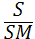 Keterangan : S = Skor yang diperoleh                  SM = Skor maksimalTabel 3.2 Kategorisasi Standar (Arikunto. S, 1997)Peubah penelitianIndikatorKegiatanSkorSkorSkorPeubah penelitianIndikatorKegiatan012Meningkatkan kemampuan merespon instruksi melalui media modelKemampuan merespon instruksi Lipat TanganMeningkatkan kemampuan merespon instruksi melalui media modelKemampuan merespon instruksi Buka TasMeningkatkan kemampuan merespon instruksi melalui media modelKemampuan merespon instruksi Ambil PensilMeningkatkan kemampuan merespon instruksi melalui media modelKemampuan merespon instruksi Ambil BukuMeningkatkan kemampuan merespon instruksi melalui media modelKemampuan merespon instruksi Tutup TasIntervalKategori80-100Baik sekali60-79Baik56-65Cukup41-55Kurang≤ 41Sangat kurang